Publicado en España el 17/05/2024 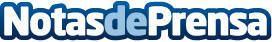 Fortisegur: la vanguardia en cajas fuertes para garantizar la seguridad Fortisegur se posiciona como una empresa líder en Madrid especializada en la instalación y mantenimiento de cajas fuertesDatos de contacto:FORTISEGUR CAJAS FUERTESFORTISEGUR CAJAS FUERTES - 91 326 54 54Nota de prensa publicada en: https://www.notasdeprensa.es/fortisegur-la-vanguardia-en-cajas-fuertes-para Categorias: Nacional Seguros Servicios Técnicos Hogar http://www.notasdeprensa.es